Народна лирика (митолошке, породичне и посленичке песме) – тест1. О чему породичне песме певају? о односима међу другим члановима породице о односу човека према природи о љубави између двоје младих о узајамној и нежној љубави међу браћом и сестрама, о љубави мајке према деци2. Означи означи одлике народне лирике. ствара их непознати појединац варијантност повезивање различитих облика уметничког изражавања у једном уметничком делу све су писане у десетерцу3. Вук Стефановић Караџић је лирске песме називао „женским“ песмама. нетачно                    тачно4. Означи књижевни тему песме Вила зида град. Вила подиже чудесни град за своју децу Борба громова и муња5. Означи све оно што представља митски слој у митолошким песмама. Препознају се колективне представе људи из далеке прошлости. Везане су за паганска веровања. Древни слој народне лирске књижевности. Говоре о породичним односима.6. Митолошке песме су настале у временима када људи нису имали свест о Сунцу и Месецу као о небеским телима, већ су им приписивали људске особине, митолошке песме приказују персонификовани свет. нетачно тачно7. Означи јунаке митолошких песмама. митска бића небеска тела природне појаве обични људи Турци8. Посебна врста народних лирских песама које су настајале у давна времена, певале се уз рад и после рада, а везане су за групно извођење радова, називају се љубавне песме породичне песме посленичке песме митолошке песме9. У посленичким песмама, се неретко налазе мотиви из љубавне поезије - као што су наджњевање момка и девојке, али се појављује и мотив надметања, веома чест за ову врсту песама. Поједине песме ове врсте испеване су у шаљивом, или подсмешљивом тону. нетачно тачно10. Означи књижевни род, врсту Вила зида град. обичајна народна песма митолошка народна песма народна епска поезија народна лирска поезија11. Једна од одлика не може се приписати народној лирици. све су испеване у десетерцу изражава општа осећања и расположења тематска и мотивска разноликост ритмичне су12. Коју стилску фигуру препознајеш у наредним стиховима? Косу реже, коса опет расте, Лице грди, а лице израста. хиперболу персонификацију градацију контраст13. Породична народна лирска песма „Највећа је жалост за братом” говори о жалости младе Ђурђевице због губитка највољенијих, а жалост ја највећа за братом. Слика њене жалости дата је у низу песничких слика. Којом стилском фигуром народни певач изражава њен бол? градацијом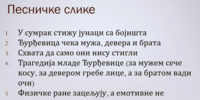  хиперболом персонификацијом14. Означи фантастичне мотиве у песми Вила зида град. мајка игра муње и грома свадба бисер вила15. Посленичке песме су веома мелодичне и многе од њих се и данас певају, а осим тога у посленичким народним лирским песмама често су присутни мотиви: рад и страх од натприродних сила рад, љубав и тежак живот борба и рад рад, љубав и женидба